                        Alexander Wendt                                                   Nicholas Onuf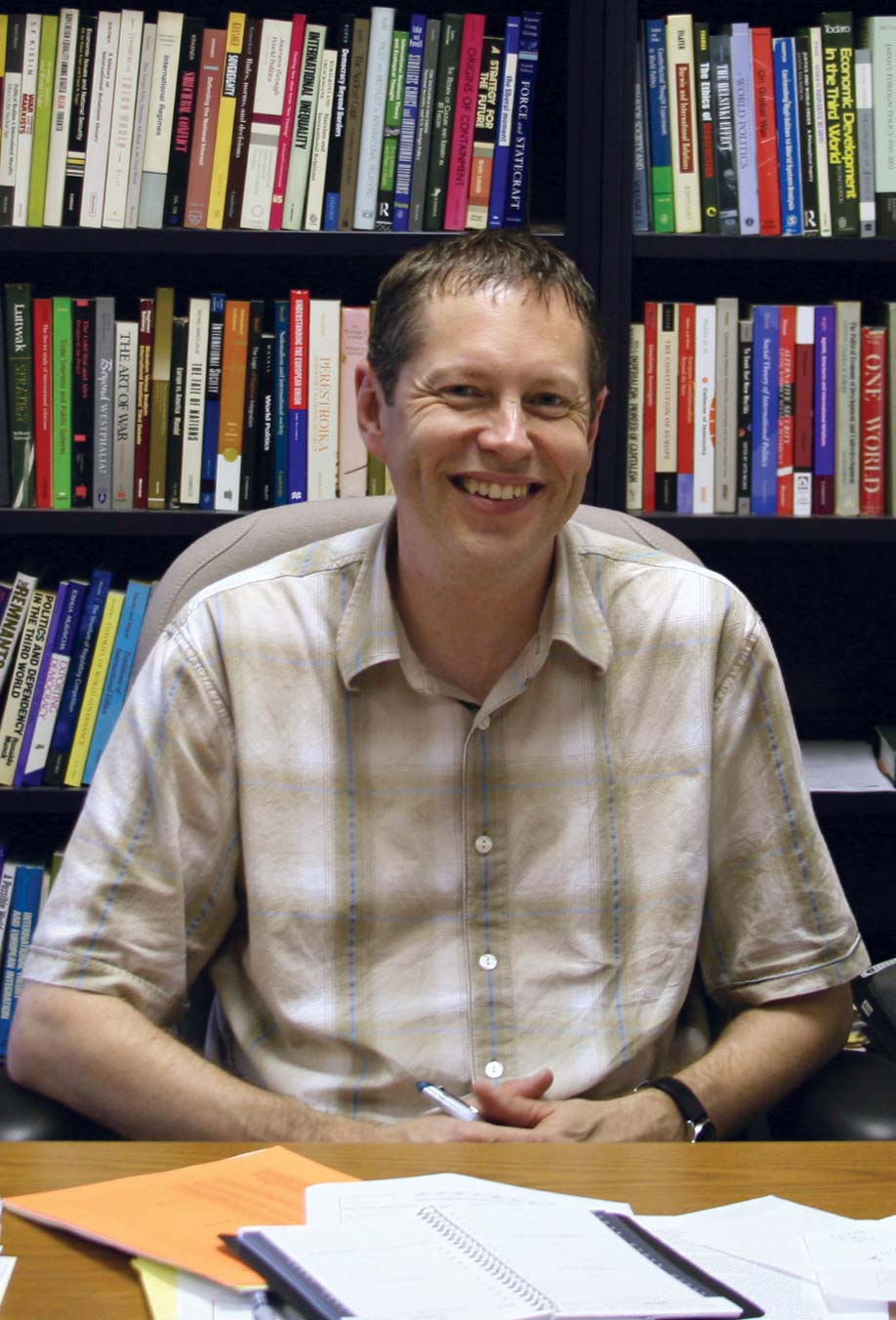 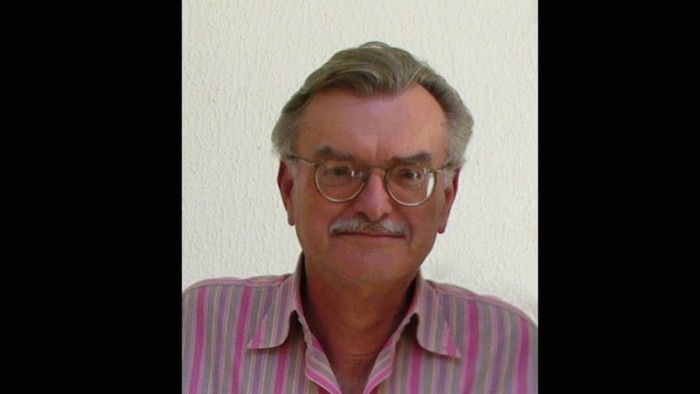 https://bit.ly/2WD3rjC    				 https://bit.ly/2YM2JDc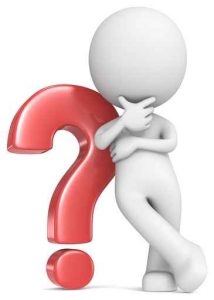 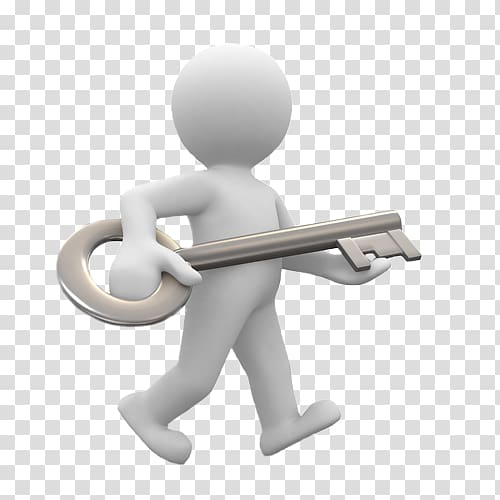 تأثير متبادل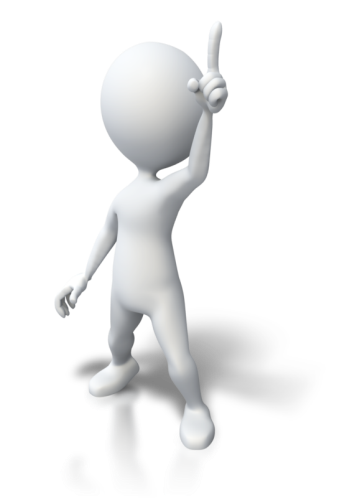 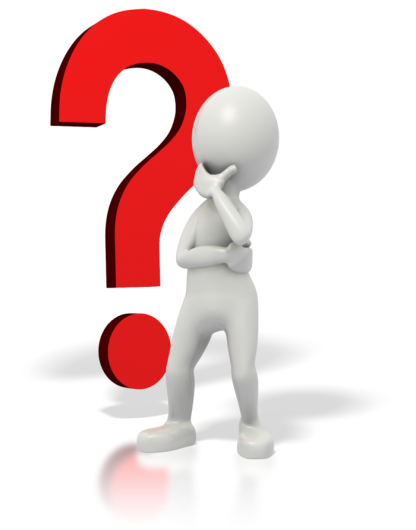 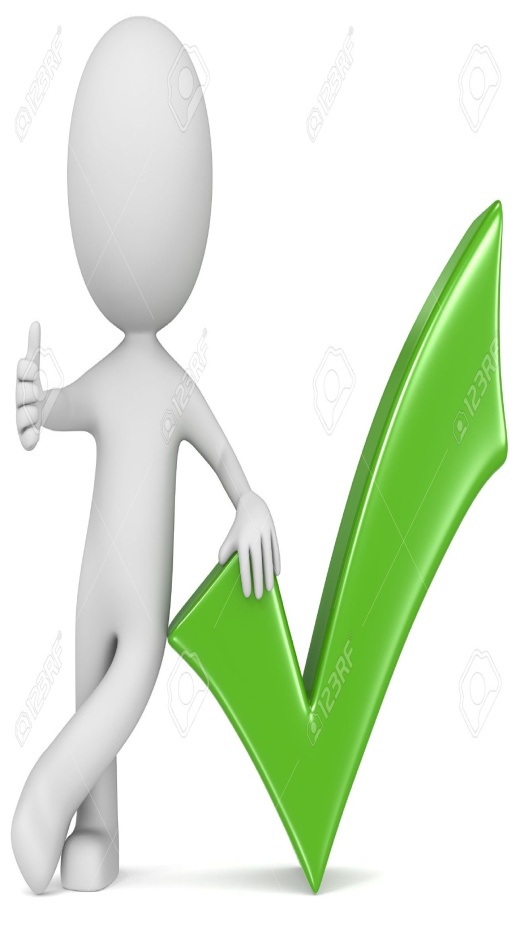   قائمة المراجع: باللغة العربية:خالد المصري، "النظرية البنائية في العلاقات الدولية"، مجلة جامعة دمشق للعلوم الاقتصادية و القانونية، المجلد 30، العدد الثاني، 2014، ص-ص: 324-326باللغة الأجنبية: J. Gerstenmaier, H. Mandl, in International Encyclopedia of the Social & Behavioral Sciences, 2001, https://www.sciencedirect.com/topics/computer-science/constructivist-approach06/05/2020 6 :38Joseph Henri Jupille, ames A. Caporaso, Jeffrey T. Checkell, « Integrating Institutions: Rationalism, Constructivism, and the Study of the European Union », Comparative Political Studies ,  March 2008, p-p :14-15https://www.researchgate.net/publication/228277070_Integrating_Institutions_Rationalism_Constructivism_and_the_Study_of_the_European_UnionNilüfer KARACASULU, Elif UZGÖREN, « Explaining Social Constructivist Contributions to Security Studies », Perceptions, Summer-Autumn, 2007, p-p : 32-33,http://sam.gov.tr/wp-content/uploads/2012/02/KaracasuluUzgoren.pdfSarina Theys, « Constructivism », in : Stephen McGlinchey, Rosie Walters, Christian Scheinpflug, International Relations Theory, E-International Relations Publishing, England, 2017,  p-p : 36-39